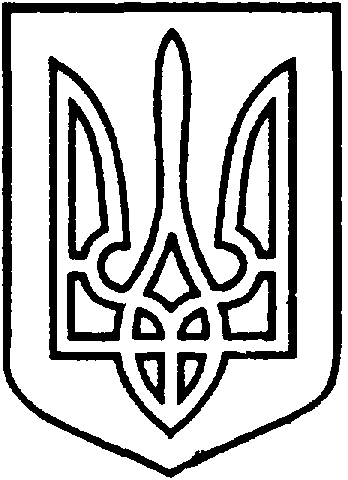 СЄВЄРОДОНЕЦЬКА МІСЬКА ВІЙСЬКОВО-ЦИВІЛЬНА АДМІНІСТРАЦІЯ  СЄВЄРОДОНЕЦЬКОГО РАЙОНУ  ЛУГАНСЬКОЇ  ОБЛАСТІРОЗПОРЯДЖЕННЯкерівника Сєвєродонецької міської  військово-цивільної адміністрації18 березня  2021  року                                                                   №  125   Розглянувши лист КП «Землевпорядник», про погодження технічної документації із землеустрою щодо поділу та обˊєднання земельних ділянок для будівництва і обслуговування багатоквартирного житлового будинку, враховуючи, що земельна ділянка, кадастровий номер 4412900000:06:033:0102, загальною площею 0,8133 га, що підлягає поділу, перебуває в комунальній власності та зареєстрована у Державному земельному кадастрі, відповідно до пункту 12 статті 186 Земельного кодексу України, керуючись пунктом 8 частини третьої статті 6, пунктом 27 частини першої статті 4 Закону України «Про військово-цивільні адміністрації»,зобовˊязую:1. Погодити технічну документацію із землеустрою щодо поділу та обˊєднання земельних ділянок Сєвєродонецькій міській військово-цивільній адміністрації Сєвєродонецького району Луганської області, на земельну ділянку площею 0,8133 га (кадастровий номер 4412900000:06:033:0102), за адресою: Луганська область, м. Сєвєродонецьк, вулиця Гагаріна, мікрорайон 80,  що перебуває  в комунальній власності, для будівництва і обслуговування багатоквартирного житлового будинку, та  підлягає поділу на дві окремі земельні ділянки, наступним чином:- на земельну ділянку, площею 0,6912 га, для будівництва і обслуговування багатоквартирного житлового будинку;- на земельну ділянку, площею 0,1221 га, для будівництва і обслуговування багатоквартирного житлового будинку.2. Дане розпорядження підлягає оприлюдненню.  3. Контроль за виконанням цього розпорядження покласти на в.о. заступника керівника Сєвєродонецької міської військово-цивільної адміністрації Олега Кузьмінова.Керівник Сєвєродонецької міськоївійськово-цивільної адміністрації  		                  Олександр СТРЮКПро погодження технічної документації із землеустрою щодо поділу та обˊєднання земельних ділянок Сєвєродонецькій міській ВЦА Сєвєродонецького району Луганської області, за адресою: Луганська область, м. Сєвєродонецьк, вулиця Гагаріна, мікрорайон 80 (поділ земельної ділянки кадастровий номер 4412900000:06:033:0102)